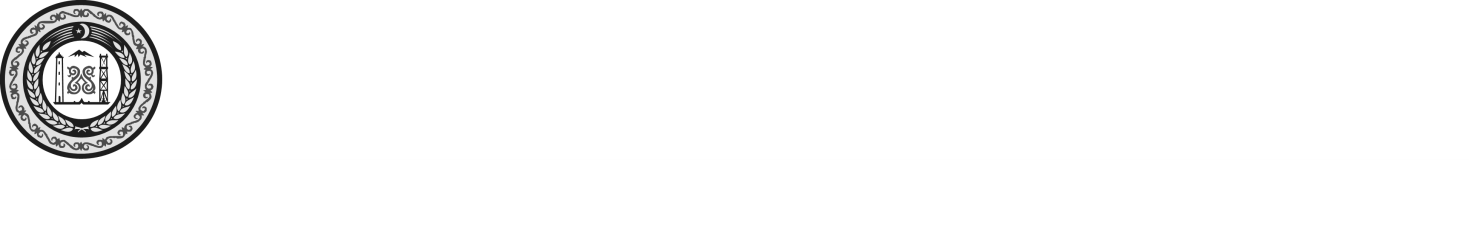 СОВЕТ ДЕПУТАТОВ НАДТЕРЕЧНОГО  МУНИЦИПАЛЬНОГО РАЙОНА ЧЕЧЕНСКОЙ РЕСПУБЛИКИ(Совет депутатов Надтеречного муниципального района Чеченской Республики)НОХЧИЙН РЕСПУБЛИКАНДЕПУТАТИН КХЕТАШО НАДТЕРЕЧНИ МУНИЦИПАЛЬНИ КIОШТАН (Депутатин кхеташо Надтеречни муниципальни кIоштан)     РЕШЕНИЕ «27»_декабря_2022г.                                 с.Знаменское                                         № 25-2 О внесении изменений в Положение об условиях  оплаты труда лиц, замещающих муниципальные должности и должности муниципальной службы, а также работников органов местного самоуправления, замещающих должности, не являющиеся должностями муниципальной службы в Надтеречном муниципальном районе Чеченской Республики  В соответствии с Указом Главы Чеченской Республики от 11.04.2022 года №62 «О внесении изменений в Указ Главы Чеченской Республики  от 17 марта 2017 года №44 «Об утверждении Положения об условиях оплаты труда лиц, замещающих муниципальные должности и должности муниципальной службы в  Чеченской Республике, а также работников органов местного самоуправления, замещающих должности, не являющиеся должностями муниципальной службы в Чеченской Республике и примерных размеров их денежного вознаграждения (денежного содержания)»», Уставом Надтеречного муниципального района, решением Совета депутатов от 10.03.2022 года № 10-2 «Об утверждении Перечня должностей муниципальной службы в Надтеречном муниципальном районе Чеченской республики», Совет депутатов Надтеречного муниципального района Чеченской республики четвертого созыва.РЕШИЛ:1. Внести в решение Совета депутатов Надтеречного муниципального района от 20 марта 2019 года №40-3 «Об утверждении Примерного Положения об условиях оплаты труда лиц, замещающих муниципальные должности и должности муниципальной службы, а также работников органов местного самоуправления, замещающих должности, не являющиеся должностями муниципальной службы в Надтеречном муниципальном районе Чеченской Республики» (с изм. Реш.№13-3 от 15.04.2022г.) следующие изменения:  1. Пункт 1 части I (Оплата труда лиц, замещающих муниципальные должности в Надтеречном муниципальном районе) изложить в следующей редакции:«1. Оплата труда лиц, замещающих муниципальные должности:1.1. Оплата труда лиц, замещающих муниципальные должности в Надтеречном муниципальном районе устанавливается в форме  денежного вознаграждения и ежемесячного денежного поощрения.      1.2.  Лицам, замещающим муниципальные должности в Надтеречном муниципальном районе, один раз в год производится выплата в размере двух месячных денежных вознаграждений1.3. Оплата труда лиц, замещающих муниципальные должности в Надтеречном муниципальном районе, производится ежемесячно за счет средств районного бюджета. Привлечение на указанные цели внебюджетных источников не допускается.1.4. Размеры денежного вознаграждения лиц, замещающих муниципальные должности в Надтеречном муниципальном районе, ежегодно увеличиваются (индексируются) в соответствии с бюджетом Надтеречного муниципального района на соответствующий финансовый год с учетом уровня инфляции (потребительских цен).1.5. На лиц, замещающих муниципальные должности в Надтеречном муниципальном районе, распространяется порядок и условия предоставления отпусков, предусмотренные для лиц, замещающих    должности муниципальной службы, согласно пунктам 2.5-2.9 настоящего Положения.». 2. Опубликовать настоящее решение в газете «Теркйист» и разместить на официальных сайтах Совета депутатов и Администрации Надтеречного муниципального района.	3. Настоящее решение вступает в силу со дня его официального опубликования (обнародования) и распространяется на правоотношения, возникшие с 01 апреля 2022 года.Глава Надтеречного муниципального района			                                  С.С. Убайтаев